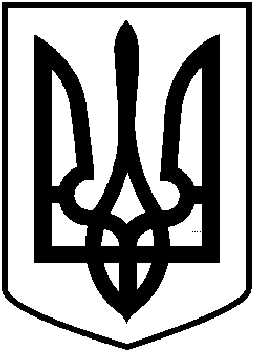                                                ЧОРТКІВСЬКА  МІСЬКА  РАДАДЕВ’ЯНОСТО ШОСТА СЕСІЯ СЬОМОГО СКЛИКАННЯРІШЕННЯ23 жовтня 2020 року                                                                               № 2022м. Чортків
Про створення комунальної установи «Центр професійного розвитку
педагогічних працівників
Чортківської міської ради»
та затвердження його Статуту

        З метою реалізації пункту 5 розділу Х Закону України «Про повну загальну
середню освіту» та сприяння професійному розвитку педагогічних працівників
закладів дошкільної, позашкільної, загальної середньої освіти Чортківської міської територіальної громади, відповідно до частини 3 статті 52 Закону України «Про повну загальну середню освіту», статті 87 Цивільного кодексу України, частини 5 статті 57 Господарського кодексу України, постанови Кабінету Міністрів України від 29.07.2020 №672 «Деякі питання професійного розвитку педагогічних працівників», керуючись статтями 26, 59 Закону України «Про місцеве самоврядування в Україні», міська радаВИРІШИЛА:
1. Створити комунальну установу «Центр професійного розвитку педагогічних працівників Чортківської міської ради» (скорочене найменування – КУ «ЦПРПП ЧМР»), місцезнаходження: 48501, Тернопільська область, місто Чортків, вулиця Шевченка, будинок 21.2. Затвердити Статут комунальної установи «Центр професійного розвитку педагогічних працівників Чортківської міської ради» згідно з додатком 1.
3. Визначити уповноваженим органом управління комунальною установою «Центр професійного розвитку педагогічних працівників Чортківської міської ради» - управління освіти, молоді та спорту Чортківської міської ради.4. Доручити директору комунальної установи «Центр професійного розвитку педагогічних працівників Чортківської міської ради» звернутись в органи державної реєстрації для здійснення державної реєстрації створення комунальної установи «Центр професійного розвитку педагогічних працівників Чортківської міської ради».5. Затвердити граничну чисельність працівників комунальної установи «Центр професійного розвитку педагогічних працівників Чортківської міської ради» у кількості 5 штатних одиниці.6. Управлінню освіти, молоді та спорту міської ради:6.1. Затвердити структуру та штатний розпис комунальної установи «Центр професійного розвитку педагогічних працівників Чортківської міської ради» в межах затвердженої граничної чисельності працівників, відповідно до чинного законодавства;6.2. Щорічно передбачати видатки на утримання вищезазначеної установи;6.3. Провести  організаційні заходи щодо  виконання даного рішення.7. Контроль за виконанням даного рішення покласти на першого заступника міського голови Василя Воціховського та постійну комісію міської ради з  бюджетно-фінансових, економічних питань, комунального майна та інвестицій. Міський голова                                                                Володимир ШМАТЬКО